LEONE FILM GROUP E RAI CINEMAPresentano     Una Produzione	
       LIONSGATEUn film di	
      J. A. BAYONA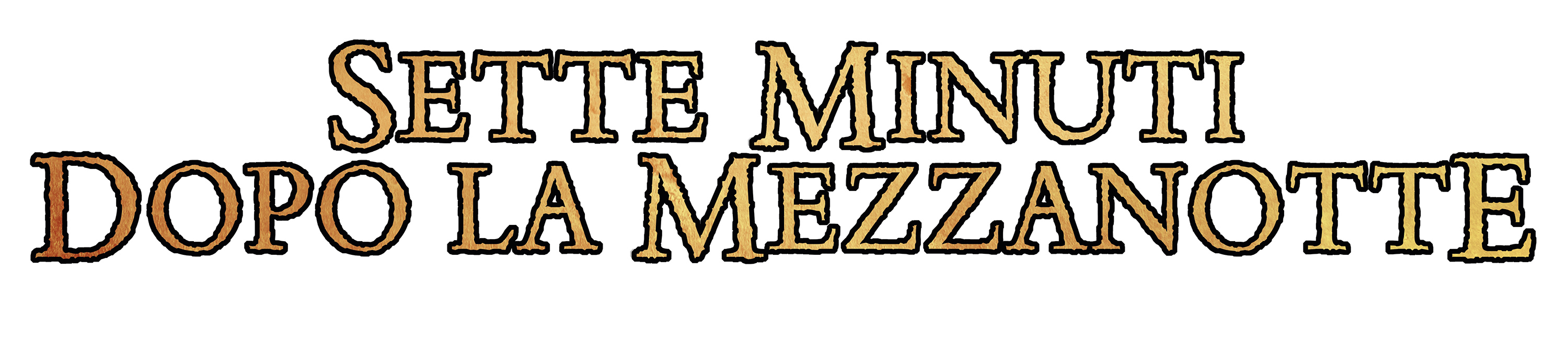                                  (A Monster Calls)LEWIS MacDOUGALL 	
    SIGOURNEY WEAVER 	
                        FELICITY JONES 			
          TOBY KEBBELL 	
e LIAM NEESONUn’esclusiva per l’Italia LEONE FILM GROUP	
          in collaborazione con RAI CINEMADistribuzione
    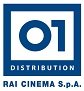    Uscita: 18 Maggio 2017 
                       Durata: 1h48’Ufficio stampa film 						    01 Distribution – Comunicazione
Giulia Martinez 				  Annalisa Paolicchi: annalisa.paolicchi@raicinema.it
giuliamar@alice.it				Rebecca Roviglioni: rebecca.roviglioni@raicinema.it +39 335 7189949					 Cristiana Trotta: cristiana.trotta@raicinema.itMateriali stampa disponibili su: www.01distribution.it	
Crediti non contrattualiCAST ARTISTICOConor		 					Lewis Macdougall La nonna 						Sigourney Weaver La mamma 						        Felicity Jones Il papà						        Toby Kebbell Mr. Clark 						             Ben Moor Harry 						     James Melville Sully 							          Oliver Steer Anton 						     Dominic Boyle Miss Kwan 					                   Jennifer Lim Steven 						         Max Gabbay L’avvocato		 				      Morgan Symes Conor all’età di 5 anni 			                       Max Golds La mamma di Lily 				         Frida Palsson Infermiera 						  Wanda Opalinska Insegnante 					                Patrick Taggart Lily 				                         Lily Rose Aslandogdu Con GERALDINE CHAPLIN nel ruolo della Presidee LIAM NEESON nei panni del Mostro Crediti non contrattualiCAST TECNICO	Regia							 J.A. Bayona    Sceneggiatura						 Patrick Ness     Basato sul romanzo di				           Patrick Ness               da un’idea originale di		 		       Siobhan Dowd		

Prodotto da                                                         Belén Atienza		Produttori Esecutivi         Patrick Ness, Jeff Skoll, Bill Pohlad		
    Jonathan King, Mitch Horwits	Produttori Esecutivi      Patrick Wachsberger, Ènrique López–
        	 Lavigne, Ghislain Barrois	
	               Álvaro AugustinCo – Produttori	  				     Sandra Hermida	
Direttore della Fotografia				 Óscar Faura	
Scenografia					 Eugenio Caballero 	Montaggio			  Bernat Vilaplana, Jaume Martí   	Musiche					        Fernando Velázquez	
Costumi				                              Steven Noble	
Un’esclusiva per l’Italia 			  Leone Film Group		
in collaborazione con 					  Rai Cinema	
 Distribuito da 				                 01 Distribution	Crediti non contrattuali7 minuti dopo la MezzanotteSINOSSI“I racconti sono le avventure più grandi” Il MostroDiretto da J.A. Bayona (The Impossible, The Orphanage), 7 minuti dopo la Mezzanotte è un film di grande potenza emotiva, tratto dall’omonimo e pluripremiato romanzo di Patrick Ness (anche autore della sceneggiatura), pubblicato nel 2011 e tradotto in quasi quaranta lingue dopo aver riscosso un successo mondiale. Il romanzo è ispirato a un’idea di Siobhan Dowd, autrice scomparsa prematuramente.7 MINUTI DOPO LA MEZZANOTTE racconta la commovente storia dell'incontro tra il dodicenne Conor, (Lewis MacDougall) vittima di bullismo a scuola e costretto a vivere con una nonna fredda e distante (Sigourney Weaver) a causa della malattia della mamma (Felicity Jones), e la creatura fantastica che il ragazzo invoca nei suoi sogni per sfuggire alla solitudine del suo mondo reale. E la creatura si manifesta, ogni sera, 7 Minuti dopo la Mezzanotte, per raccontare a Conor delle storie, frammenti di un viaggio emotivo alla ricerca della verità. Un film che emoziona e intenerisce, la vicenda di un ragazzino di dodici anni costretto a crescere troppo in fretta e del meraviglioso rapporto con la creatura fantastica, che lo aiuterà nel suo percorso di crescita. Suo padre (Toby Kebbell) si è rifatto una vita in America, e Conor ha un disperato bisogno di qualcuno che si occupi di lui. Senza volerlo, evoca un alleato improbabile che emerge, in tutta la sua terrificante magnificenza, da un antico e imponente albero: una creatura alta 12 metri (incarnata dalla straordinaria performance di Liam Neeson) che si manifesta alla finestra della sua stanza da letto, ogni sera, 7 minuti dopo la mezzanotte. Il Mostro racconta tante storie: Conor le ascolta e riesce a immaginarle. Piano piano le sue paure lasciano posto all’intraprendenza e all’introspezione: il Mostro infatti ha stabilito che, quando avrà finito di raccontare le sue storie, sarà Conor a raccontare qualcosa. Antico, selvaggio e inesorabile, il Mostro guida Conor in un viaggio all’insegna del coraggio, della fede e della verità.7 minuti dopo la Mezzanotte, presentato da Focus Features in associazione con Participant Media/River Road Entertainment, è una produzione Apaches Entertainment/Telecinco Cinema/AIE/La Trini. Il film è interpretato da Sigourney Weaver, Felicity Jones, Toby Kebbell, Lewis MacDougall e Liam Neeson. Il trucco e le acconciature sono opera di Marese Langan. Steven Noble è il costumista. Oriol Tarragó è il fonico. Shaheen Baig ha curato il casting. La musica è stata composta da Fernando Velázquez. I montatori sono Bernat Vilaplana e Jaume Martí. Lo scenografo è Eugenio Caballero; il direttore della fotografia è Óscar Faura. 	
I produttori esecutivi sono Patrick Ness, Jeff Skoll, Bill Pohlad, Jonathan King, Mitch Horwits, Patrick Wachsberger, Enrique López Lavigne, Ghislain Barrois, Álvaro Augustin. Il film è prodotto da Belén Atienza e coprodotto da Sandra HermidaBasata sul romanzo di Patrick Ness, da un’idea di Siobhan Dowd, la sceneggiatura è stata scritta da Patrick Ness. Il film è diretto da J.A. Bayona, per Focus Features.Quest’anno 7 minuti dopo la Mezzanotte è stato il film protagonista dei Premi Goya – il più importante riconoscimento cinematografico spagnolo giunto alla trentunesima edizione. Il film ha infatti vinto ben 9 dei 12 premi ai quali era candidato, fra cui Miglior regia, Colonna sonora, Fotografia, Montaggio, Effetti speciali, Trucco e parrucco. 